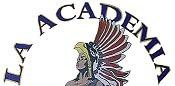 D o l o r e s H u e r t a“A Dual Language Charter Middle School”1480 N. Main StreetLas Cruces, NM  88001Phone: 575/526-2984 Fax:  575/523-5407REGULAR GOVERNING COUNCIL MEETING Thursday, February 11, 2016 at 6:00 pm Call to OrderDr. Spencer Herrera, Chair, called the meeting to order at 6:05 pm and asked for a roll call.2)  Roll Call Total Members:  (5) Present (1) Absent.  Let the record show a quorum of council members is present and             that this meeting has been posted in accordance with the Open Meetings Act.Staff/Administration Present:  Mr. Octavio Casillas, Principal; Ms. Diana Diaz, Asst. Principal/Teacher (arrived late)      Public Present:  None	3)  Approval of AgendaMotion to approve the agenda with revisions listed was made by Ms. Martinez Arrieta and seconded by Ms. Clara Lopez:  remove #6 Business Manager’s Report.Motion was approved in the unanimous.4)  Open forum-Public Input	No one signed up for public input for this meeting.NEW BUSINESS:  DISCUSSION ITEMS ONLY – NO ACTION WILL BE TAKEN5)	Principal’s Report – see attached report6)	Committee ReportsFacilities Committee – see attached updated floor planMr. Casillas discussed the developments current taking place with the acquisition of the proposed building site off Dalrymple:  Due to current lawsuit in progress between county and city – delays in the application of permit may continue until May 2016 which means earliest ground breaking would take place summer 2016 with a potential move in date of summer 2017.  Ms. Allen expressed her concerns over lawsuit and would be interested in researching alternative building sites.  Recruitment Committee – see attached amendment to By-laws Article IV Ms. Martinez Arrieta discussed a proposal to amend Article IV of the LADH GC By-laws in regards to re-wording definition of “conflicts of interest.”  Dr. Herrera agreed to add this item on the next agenda as an action item for vote/approval.Action items7)   Approval of Consent Agenda Items:a. Regular Governing Council Meeting Minutes:   December 10, 2016 b. Work Session with Teachers Minutes:  January 7, 2016c. Special Governing Council Meeting Minutes:  February 5, 2016Motion to approve consent agenda items a-c was made by Ms. Martinez Arrieta and seconded by Ms. Allen. Motion was approved in the unanimous.8)   Performance Framework ContractDr. Herrera asked if there was any discussion on the contract for Performance Framework.  Mr. Casillas noted the new contract does provide LADH with autonomy, but, he does not like what schools with “C” grade has to do in regards to paperwork.Motion to approve Performance Framework Contract was made by Ms. Martinez Arrieta and seconded by Ms. Hinderlich.  Motion was approved in the unanimous.9)  Nomination/Election of New Governing Council Membersa. Steve Pereira            Dr. Herrera asked Mr. Pereira to give a brief statement to the council members on why he would like to be  a member of the LADH governing council.  Mr. Pereira gave a brief statement to members who were               present.  Council members and administrators briefly questioned Mr. Pereira on his previous council experience and involvement with groups that help underserved communities and allowed Mr. Pereira to answer.Motion to nominate and elect Mr. Steve Pereira as LADH governing council member was made by Ms. Martinez Arrieta and seconded by Ms. Allen.  Motion was approved in the unanimous.10)  Review and Approval of LADH Discipline Plan – see attachmentDr. Herrera asked if there was any discussion.  Ms. Lopez asked that the words “impose punishment” be removed.Motion to approve the LADH Discipline Plan with recommended changes by Ms. Lopez was made by Ms. Martinez Arrieta and seconded by Ms. Allen.  Motion was passed in the unanimous.11) Closed Session:  To discuss personnel matters relating to any individual employee, including hiring, promotion, demotion, dismissal, resignation, or investigation of complaints or charges against an employee.	[10-15-1(H) (2) NMSA 1978]Dr. Herrera invited Mr. Pereira to join closed session.  Motion to convene into closed session was made by Ms. Martinez Arrieta and seconded by Ms. Lopez.  Motion was approved in the unanimous.  Members convened into closed session at 8:27 pm.	No action was taken during closed session.Motion to reconvene from closed session was made by Ms. Martinez Arrieta and seconded by Ms. Lopez.  Motion was approved in the unanimous.  Members reconvened from closed session at 9:10 pm.12)  Adjourn       	Motion to adjourn was made by Ms. Allen and seconded by Ms. Hinderlich.	Motion was approved unanimously.  Meeting was adjourned at 9:11 pm*Any individual attending a board meeting may sign in to participate in the Public Input section of the Agenda, if any. Such persons may speak on any item after the individual is recognized by the President of the Board and introduces himself/herself at the podium. The Governing Council of La Academia Dolores Huerta will not take action on any item presented under Public Input, until an opportunity to do so is afforded. La Academia Dolores Huerta will provide an interpreter for the hearing impaired and for simultaneous Spanish translation upon request. Requests should be submitted to the head administrator’s office three days prior to the meeting. 